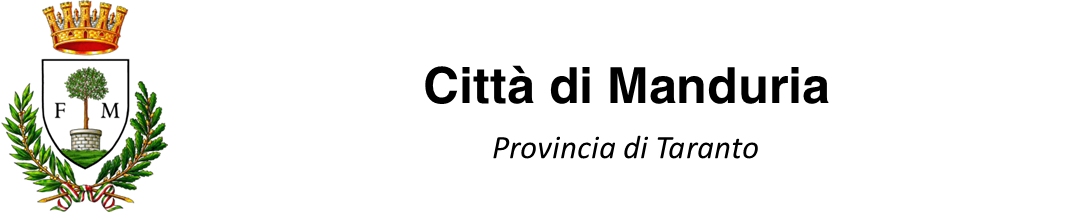 MODULO DI ADESIONE AL PATTO PER LA LETTURADICHIARAdi voler aderire al “Patto locale per la Lettura” del Comune di Manduria, approvato con D.G.C. n._____del____________, di cui ha preso visione, che sarà sottoscritto entro il mese di Maggio 2024.Manduria__________						Firma digitale o autografa(denominazione dell'ente/istituto scolastico/associazione/libreria/azienda ecc.)(denominazione dell'ente/istituto scolastico/associazione/libreria/azienda ecc.)(denominazione dell'ente/istituto scolastico/associazione/libreria/azienda ecc.)(denominazione dell'ente/istituto scolastico/associazione/libreria/azienda ecc.)(denominazione dell'ente/istituto scolastico/associazione/libreria/azienda ecc.)(denominazione dell'ente/istituto scolastico/associazione/libreria/azienda ecc.)(denominazione dell'ente/istituto scolastico/associazione/libreria/azienda ecc.)(denominazione dell'ente/istituto scolastico/associazione/libreria/azienda ecc.)(denominazione dell'ente/istituto scolastico/associazione/libreria/azienda ecc.)con sede incon sede inalla via Recapito telefonicoRecapito telefonicoRecapito telefonicoRecapito telefonicoe-mailpecnella persona di nella persona di nella persona di in qualità di (indicare il ruolo rispetto all'ente/istituto scolastico/associazione/libreria, ecc.)in qualità di (indicare il ruolo rispetto all'ente/istituto scolastico/associazione/libreria, ecc.)in qualità di (indicare il ruolo rispetto all'ente/istituto scolastico/associazione/libreria, ecc.)in qualità di (indicare il ruolo rispetto all'ente/istituto scolastico/associazione/libreria, ecc.)in qualità di (indicare il ruolo rispetto all'ente/istituto scolastico/associazione/libreria, ecc.)in qualità di (indicare il ruolo rispetto all'ente/istituto scolastico/associazione/libreria, ecc.)in qualità di (indicare il ruolo rispetto all'ente/istituto scolastico/associazione/libreria, ecc.)in qualità di (indicare il ruolo rispetto all'ente/istituto scolastico/associazione/libreria, ecc.)in qualità di (indicare il ruolo rispetto all'ente/istituto scolastico/associazione/libreria, ecc.)motivazione della candidaturamotivazione della candidaturamotivazione della candidaturamotivazione della candidaturamotivazione della candidaturaprecedenti attività svolte in collaborazione con il Comune o a sostegno di associazioni culturali di Manduria (specificare l'anno di realizzazione e, in sintesi, il contenuto dell'attività)precedenti attività svolte in collaborazione con il Comune o a sostegno di associazioni culturali di Manduria (specificare l'anno di realizzazione e, in sintesi, il contenuto dell'attività)precedenti attività svolte in collaborazione con il Comune o a sostegno di associazioni culturali di Manduria (specificare l'anno di realizzazione e, in sintesi, il contenuto dell'attività)precedenti attività svolte in collaborazione con il Comune o a sostegno di associazioni culturali di Manduria (specificare l'anno di realizzazione e, in sintesi, il contenuto dell'attività)precedenti attività svolte in collaborazione con il Comune o a sostegno di associazioni culturali di Manduria (specificare l'anno di realizzazione e, in sintesi, il contenuto dell'attività)precedenti attività svolte in collaborazione con il Comune o a sostegno di associazioni culturali di Manduria (specificare l'anno di realizzazione e, in sintesi, il contenuto dell'attività)precedenti attività svolte in collaborazione con il Comune o a sostegno di associazioni culturali di Manduria (specificare l'anno di realizzazione e, in sintesi, il contenuto dell'attività)precedenti attività svolte in collaborazione con il Comune o a sostegno di associazioni culturali di Manduria (specificare l'anno di realizzazione e, in sintesi, il contenuto dell'attività)precedenti attività svolte in collaborazione con il Comune o a sostegno di associazioni culturali di Manduria (specificare l'anno di realizzazione e, in sintesi, il contenuto dell'attività)